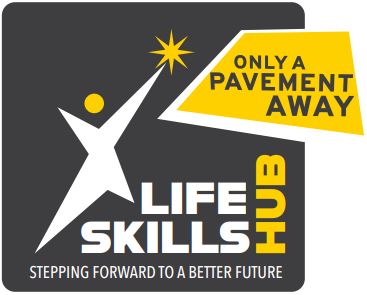 Only A Pavement Away Life Skills Programme Project PlanThe ConceptOAPA will set up a Life Skills Hub, where the purpose is to train those being rehoused and re-employed in how to live independently whilst developing their employability skills.  The programme will cover sessions on the practical benefits of cooking for oneself, training in the production of menus from OAPA’s employer partners, budgeting, presentation of dishes by celebrity and professional chefs, CV writing, interviewing skills the use of IT, guidance to the additional support that they might need and access to the OAPA Jobs Board.  Using pro bono hospitality premises currently lying dormant, initially across London and then hopefully further afield, OAPA will establish comprehensive training packages that support future employment in the hospitality industry of sufficient quality to achieve NVQ level 1 and 2. Each participant will also gain practical experience by visiting a partnered pub/restaurant.  The purpose of the OAPA Life Skills Programme is to help those that have or are experiencing homelessness with the skills and equipment to both live independently and return to employability.OAPA will deliver the project with support from their current hospitality industry Partners & Supporters in developing and running a series of life skills courses.  Industry trainers will consist of chefs and volunteers from the sector and further associated specialist trainers will be provided by the OAPA’s advisors & suppliers.  All the Course Training Materials will be dual logoed with OAPA and UGLE logos.Any surplus food produced through the practical sessions will be sent to the homeless charities/soup kitchens.   In completing the programme, each participant will automatically become an OAPA member enabling them to access a range of other support mechanisms provided by the charity and not least, being supported to find a job.In addition, OAPA will provide each participant with an OAPA Life Skills In-Home Starter Kit which will consist of the newly published OAPA Cookery Brochure, a cooking utensils starter park, and a sundry & essential ingredients box.   The charity will also provide, as needed, additional key kitchen equipment such as cooker, microwave and/or fridge freezer. No funds are paid to the participant but direct to the supplier.  The ProgrammeParticipants will be selected for the programme via the homeless charities that OAPA work with across London including Crisis, St Mungo’s, House of St Barnabas and Centrepoint. OAPA will select a cohort of 10 participants for each 3-week course.    The OAPA Life Skills Programme will take place over 3 weeks and participants will attend 3 days per week.  Participants travel to and from the Hub and any practical placements will be paid for by the charity.At the end of the programme each participant will receive a qualification of sufficient quality to take forward to access NVQ level 1 and 2 certifications.  Each participant will be provided with an OAPA Life Skills Course certificate to show each of the modules completed which can be added to their CV, and be provided to potential employers.They will also become a lifetime OAPA member allowing them to access our Employment Pathway Support including CV and interview preparation and a Candidate Profile placed on the OAPA Jobs Board to help them find employment in the hospitality industry.  The OAPA Life Skills Programme will be provided to each of the participants, free of charge.  The training will be run by key industry figures all of whom will be proving their time and services free ofEach of the 5 courses will be run for 3 weeks (3 days a week) and will have 10 participants on each course.  Each Hub will cost c£50,000, however after the first programme no premise set-up costs are required. For each Hub the initial cost over 5 programmes is £1000.00 per delegate, thereafter the cost is £500 per delegate. The cost of supporting a Rough sleeper is c£20,000, not forgetting that 12000 people commit their first offence whilst homelessness. The aim is set up a Life Skills Hub in 5 major cities initially.Financials Year 1:  2020 – 2021 Premise set up costs £22k.Printing of training materials pack and certificates @£10ppPrinting OAPA cookery brochure and Member Handbooks @£15ppProvision of an OAPA backpack to include binder for the training materials, pens & pad. @£10pp Provision of a pre-paid Oyster Card @ £25ppCourse costs £3,000The Starter Kit will consist of;OAPA Cookery Brochure (£5 pp)Utensils starter pack required to cook at home (£100 allowance per person) Cooker, microwave, fridge freezer (£300 allowance per person)  Sundry & ingredient essentials (£100 allowance per person)(£505 pp x 50 participants)Starter kit costs £25,250Total cost £50,250Proposed programme (Timings tbc)Week 1Day 1 Induction/ Hospitality Intro by guest speakers.Day 2 Domestic Cookery session / Training certification pack.Day 3 CV /Interview skills training/ Working environment & what to expect & what is expected.Week 2Day 1 Domestic Cookery session/ Route to work & career aspirations with OAPA partner.Day 2 Site visits/ Customer interaction training.Day 3 Employer menu cooking training.Week 3Day 1 I.T Skills / Budgeting for independent living.Day 2 Gourmet cookery presentation by celebrity chef.Day 3 Employer presentation/ Relationship Manager contact & support/ End of programme lunch with guests